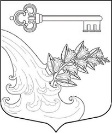 АДМИНИСТРАЦИЯ УЛЬЯНОВСКОГО ГОРОДСКОГО ПОСЕЛЕНИЯ ТОСНЕНСКОГО РАЙОНА ЛЕНИНГРАДСКОЙ ОБЛАСТИ           ПОСТАНОВЛЕНИЕ О    запрете    выхода населения и выезда транспортных средств    на   лед      водных объектов, расположенных на территории Ульяновского городского поселения Тосненского района Ленинградской области в зимний период 2023-2024гг.В соответствии с Федеральным законом от 6 октября 2003 года № 131-ФЗ «Об общих принципах организации местного самоуправления в Российской Федерации», водным кодексом Российской Федерации, Постановлением Правительства Ленинградской области от 29 декабря 2007 г. № 352 «Об утверждении Правил охраны жизни людей на водных объектах в Ленинградской области», в целях предупреждения несчастных случаев на водных объектах Ульяновского городского поселения Тосненского района Ленинградской области ПОСТАНОВЛЯЮ:1.Запретить с 23 ноября 2023 года выход граждан и выезд транспортных средств на ледовое покрытие водных объектов, расположенных на территории Ульяновского городского поселения Тосненского района Ленинградской области до установления ледяного покрова, отвечающего нормам безопасности, а также в период разрушения ледяного покрова.2. Отделу жилищно-коммунального хозяйства администрации Ульяновского городского поселения Тосненского района Ленинградской области обеспечить установку в местах вероятного выхода граждан на ледовое покрытие водных объектов информационно–запрещающие таблички.3.Рекомендовать руководителям предприятий, организаций и учреждений, независимо от организационно-правовых форм и формы собственности, осуществляющих деятельность на территории Ульяновского городского поселения Тосненского района Ленинградской области, провести разъяснительную работу среди работников (учащихся) по соблюдению мер безопасности на льду водных объектов, правилам оказания первой помощи, пострадавшим на водных объектах.4.Опубликовать настоящее постановление в газете «Тосненский вестник» и разместить на официальном сайте администрации Ульяновского городского поселения Тосненского района Ленинградской области.5. Настоящее постановление вступает в силу с момента официального опубликования.6. Контроль за исполнением постановления возлагаю на начальника отдела ЖКХ Андрееву И.В.Глава администрации                                                                   К.И. Камалетдинов23.11.2023№849